EGE ÜNİVERSİTESİ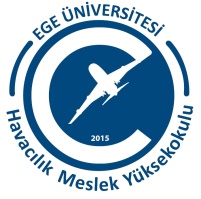 HAVACILIK MESLEK YÜKSEKOKULU UÇAK TEKNOLOJİSİ PROGRAMIMODÜL YETERLİLİK SINAV BAŞVURU FORMUÖğrenci Bilgileri:Başvuru Yapmak İstediğiniz Modül Sınavlarını Aşağıda İşaretleyinizÖğrenci Adı, Soyadı ve İmzası: ……………………………………………………………………………………………….ONAY: Bu kısım başvuru sonrası ilgili yetkili kişiler tarafından doldurulacaktır.Adı ve Soyadı:Kimlik Numarası:Öğrenci Numarası:Cep Telefonu:Sınıfı:BaşvuruModülUygunluk *(   )Modül 1 – Matematik(   )Modül 2 – Fizik(   )Modül 3 – Elektrik(   )Modül 5 – Elektronik Alet Sistemleri(   )Modül 6 – Malzeme ve Donanım(   )Modül 7A – Bakım Uygulamaları(   )Modül 8 – Temel Aerodinamik(   )Modül 9A – İnsan Faktörleri(   )Modül 10 – Havacılık Mevzuatı(   )Modül 11A – Türbinli Uçak Aerodinamiği, Yapısı Ve Sistemleri(   )Modül 11B – Pistonlu Uçak Aerodinamiği, Yapısı Ve Sistemleri(   )Modül 15 – Gaz Türbin Motoru(   )Modül 16 – Piston Motoru(   )Modül 17 – Pervane NOT:Modül Yeterlilik Sınavına Girebilmek için Modüle karşılık genel derslerden başarılı olma şartı aranır.Uygunluk kısmı başvuru sonrası ilgili yetkili tarafından doldurulacaktır.Modül Yeterlilik Sınavına Girebilmek için Modüle karşılık genel derslerden başarılı olma şartı aranır.Uygunluk kısmı başvuru sonrası ilgili yetkili tarafından doldurulacaktır.Yetkili Personel Adı Soyadı Tarih, İmza